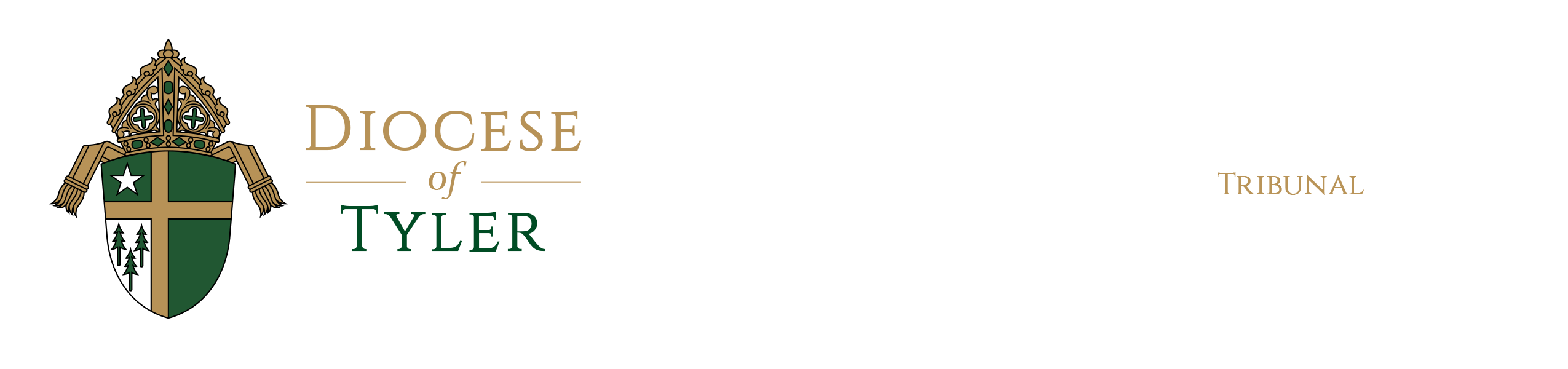 LIGAMEN / PRIOR BONDProtocol No: TY# ______ - 04____   Case Name: ________________________   -   _____________________________To establish Ligamen or Prior Bond, the prior marriage             must be proven to be the first marriage for both parties.I, , petition the Tribunal of the Diocese of Tyler for a declaration of invalidity of my marriage to the Respondent, 1.   Petitioner Full Name:       	      Address: 		                  City/St/Z:                                Daytime Phone:                      E-mail:                          	     2.  Have you ever been baptized?    
     Yes  /  No                 	
     	In what Religion?       3.  Were you ever, or now Roman Catholic?   
     Yes  /  No          	4.  Please list all your marriages chronologically: (indicate dates of marriage / divorce)    	1st to:   	             	Dates:        	 2nd to:       	        
    	Dates:        	3rd to:       	          
Dates:        	4th to:       	          
Dates:       	5.  Is the Respondent from marriage #______ still living?   
Yes / No   	6.   Respondent Full Name:	         Address:                                  City/St/Z:                                Daytime Phone:                
      E-mail:                                      7.  Was the Respondent baptized:    Yes / No    	
      In what religion?                                          	8.  Was the Respondent ever, or now Roman Catholic?   
Yes / No 		9.  How do you know this?        10.  List all the Respondent’s marriages chronologically:  (indicate dates of marriage / divorce)    	1st to:   	             	Dates:        	 2nd to:       	        
    	Dates:        	3rd to:       	          
Dates:        	4th to:       	          
Dates:       	11. Is the Respondent’s former spouse from marriage # _____ living?    
Yes / No                                 	       	Co-Respondent’s Name:       	       	Address:                                	       	City/S                                    	                                                        
       	Daytime Phone:                    	  
       	E-mail:				12.  Was this person baptized?   Yes / No    		
In what religion?                   			13.  Was this person ever, or now Roman Catholic?  
Yes  /  No		13.  How do you know this?   
15.   ** Was this the first marriage for both parties in the previous marriage?  
Yes  /  No                              How do you know this?        16.   What is the name of your present or intended spouse?  
                                                      17.    Is your spouse / intended spouse free to marry in the Catholic Church?   
         Yes / No                               *  If No, please explain.     * How many prior marriages does your spouse / intended spouse have?
            (*All prior marriages will need to be addressed by the Tribunal.)	18.   Witnesses who have information regarding these facts:  (May be the Resp & Co-Resp)         a)   the Respondent and Co-Respondent were not Catholic         b)   the marriage between the Respondent and Co-Respondent               was the first marriage for both parties         c)   the Co-Respondent was still living while the Respondent was               married to the Petitioner Witness 1:                                                  Name:			 Address:		     	City/St/Z:		      	Daytime Phone:	      	E-mail:			      	Relationship:		 Witness 2:                                                  Name:			 Address:		     	City/St/Z:		      	Daytime Phone:	      	E-mail:			      	Relationship:		 19. Are the demands of justice, if any, to your former spouse and children being met? Yes / No:             20. Do you solemnly swear that the above statements are true and correct, to the best of your knowledge and belief? Yes / No:              _____________________________  		Petitioner signature               				Date_____________________________   		Priest / Deacon signature          			Place1.   The following documents are to be submitted with this Petition:      ____ Marriage license & divorce decree for the Petitioner and the Respondent      ____ Marriage license & divorce decree for the Respondent’s prior marriage.2.   Date and sign the form in the appropriate places.3.   Include maiden names where applicable.  4.  The Petitioner should answer every question on this form.  Do not leave any questions blank.    
              *  If you have questions call 903 266-2172  or  903 266-2140LIGAMEN DONATION AGREEMENTCanon law requires every Diocese to staff and maintain a Tribunal Office.  The Bishop’s Appeal now subsidizes the Tribunal over $100,000 each year to provide for this most important ministry. The Tribunal Office incurs certain costs in processing petitions. Staff salaries/medical insurance, priest stipends, continuing education, office utilities, equipment/supplies, phone/postage, and other general office maintenance must be paid monthly.  We ask that a $25 filing fee be submitted with every petition.An additional donation would be greatly appreciated to help defray the Diocesan expenses in maintaining the Tribunal Office.Please check the appropriate statements below._____  I have enclosed a $25 filing fee.  _____  I will make a $______ donation when my case is completed._____  I am unable to offer a donation now, but will prayerfully consider a future donation. _________________________________                  Petitioner signature                                                     Date
Make checks payable to the Diocese of Tyler.Please return your petition with civil documents to:TYLER DIOCESAN TRIBUNAL1015 ESE Loop 323Tyler    TX   75701                                                                                                                           
                                                                                                                                          June 2020